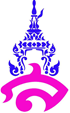 แผนการจัดการเรียนรู้ที่ 3หน่วยการเรียนรู้ที่ 3  กำหนดการเชิงเส้น			เรื่อง กราฟของอสมการเชิงเส้นวิชา คณิตศาสตร์เพิ่มเติม 6  (ค33202)			กลุ่มสาระการเรียนรู้คณิตศาสตร์ชั้นมัธยมศึกษาปีที่ 6  ภาคเรียนที่ 2  		ปีการศึกษา 2560	เวลา 3 คาบ                  ผู้สอน อาจารย์เกตุม  สระบุรินทร์ผลการเรียนรู้	1. หากราฟของอสมการเชิงเส้นได้จุดประสงค์การเรียนรู้	1. หากราฟของอสมการเชิงเส้นได้สาระสำคัญ	1. กราฟของอสมการเชิงเส้น	2. กราฟของระบบอสมการเชิงเส้น	3. การแก้ปัญหากำหนดการเชิงเส้นโดยวิธีใช้กราฟสาระการเรียนรู้	ด้านความรู้		- กราฟของอสมการเชิงเส้น- กราฟของระบบอสมการเชิงเส้นด้านทักษะ/กระบวนการ		- การให้เหตุผล การสื่อสาร การสื่อความหมาย การนำเสนอและการเชื่อมโยงหลักการความรู้ทางคณิตศาสตร์กับศาสตร์อื่นด้านคุณลักษณะอันพึงประสงค์		- มีระเบียบเรียบร้อย รอบคอบ และมีความเชื่อมั่นในตนเองด้านสมรรถนะ		- ความสามารถในการสื่อสาร		- ความสามารถในการคิด 		- ความสามารถในการแก้ปัญหากิจกรรมการเรียนรู้		กิจกรรมนำเข้าสู่บทเรียน	ครูทบทวนวิธีการเขียนกราฟของอสมการเชิงเส้น โดยให้หลักในการเขียนกราฟ ดังนี้ขั้นที่ 1	นำอสมการมาแปลงรูปเป็นสมการและเขียนกราฟของสมการ		ขั้นที่ 2	ใช้กราฟของสมการในขั้นที่ 1 เป็นแนวทางในการเขียนกราฟของอสมการ โดยการพิจารณาง่ายๆ ว่า จุดต่างๆ บนกราฟของอสมการอยู่ด้านซ้ายมือหรือด้านขวามือของกราฟของสมการ (หรือพิจารณาว่า จุดต่างๆ บนกราฟของอสมการอยู่ด้านบนหรือด้านล่างของกราฟของสมการ)		กิจกรรมพัฒนาผู้เรียน	1.  ครูอธิบายวิธีการเขียนกราฟของอสมการตามขั้นตอนในขั้นนำ โดยใช้ตัวอย่างในหนังสือเรียนหัวข้อที่ 3.1 และให้ข้อสังเกตว่า ส่วนของกราฟที่เป็นเส้นทึบ แสดงว่าจุดทุกจุดบนเส้นนั้นรวมอยู่ในกราฟ และส่วนของกราฟที่เป็นเส้นประ แสดงว่าจุดในแนวเส้นประนั้นไม่รวมอยู่ในกราฟ2.  ครูให้นักเรียนแบ่งกลุ่มทำกิจกรรม กลุ่มละ 3 ข้อ แล้วให้ตัวแทนกลุ่มออกมาวาดกราฟของอสมการบนกระดาน ครูและนักเรียนกลุ่มอื่นๆ ตรวจสอบความถูกต้อง3.  ครูอธิบายว่า อสมการเชิงเส้นในสองตัวแปร สามารถเขียนในรูปใดรูปหนึ่งดังนี้Ax + By + C 0Ax + By + C  0Ax + By + C  0Ax + By + C  0เมื่อ A และ B ไม่เป็นศูนย์พร้อมกัน และ A, B, C เป็นจำนวนจริงระบบอสมการเชิงเส้นประกอบด้วยอสมการเชิงเส้นตั้งแต่ 2 อสมการขึ้นไป โดยคำตอบของระบบอสมการเชิงเส้นในตัวแปร x และ y คือ (x0 ,  y0) ซึ่งสอดคล้องกับอสมการทุกอสมการในระบบ4.  ครูอธิบายว่า กราฟของระบบอสมการ คือส่วนตัดของส่วนที่แรเงาในแต่ละอสมการ จากนั้นแสดงวิธีวาดกราฟของระบบอสมการตามตัวอย่างที่ 1 และตัวอย่างที่ 2 ในหนังสือเรียน5.  ครูยกตัวอย่างต่อไปนี้เพิ่มเติมจากในหนังสือเรียน1)  จงเขียนกราฟของระบบอสมการx + y  4x + 2y  6x  0y  0วิธีทำ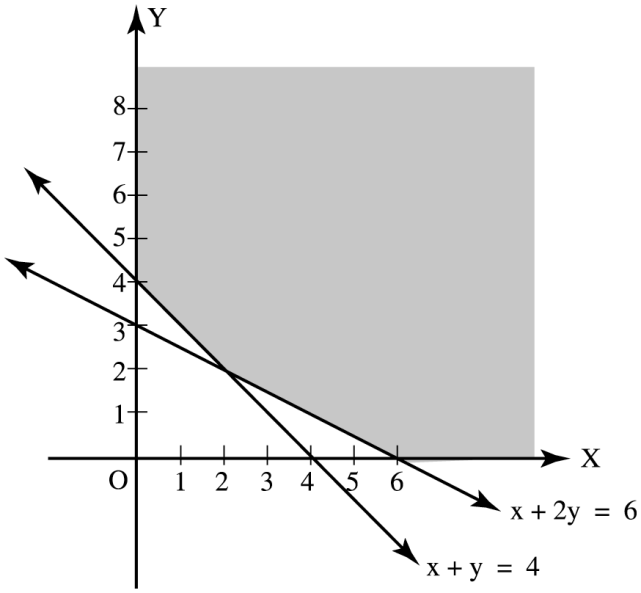 2)  จงเขียนกราฟของระบบอสมการx + y  6x + 2y  8x  0y  0วิธีทำ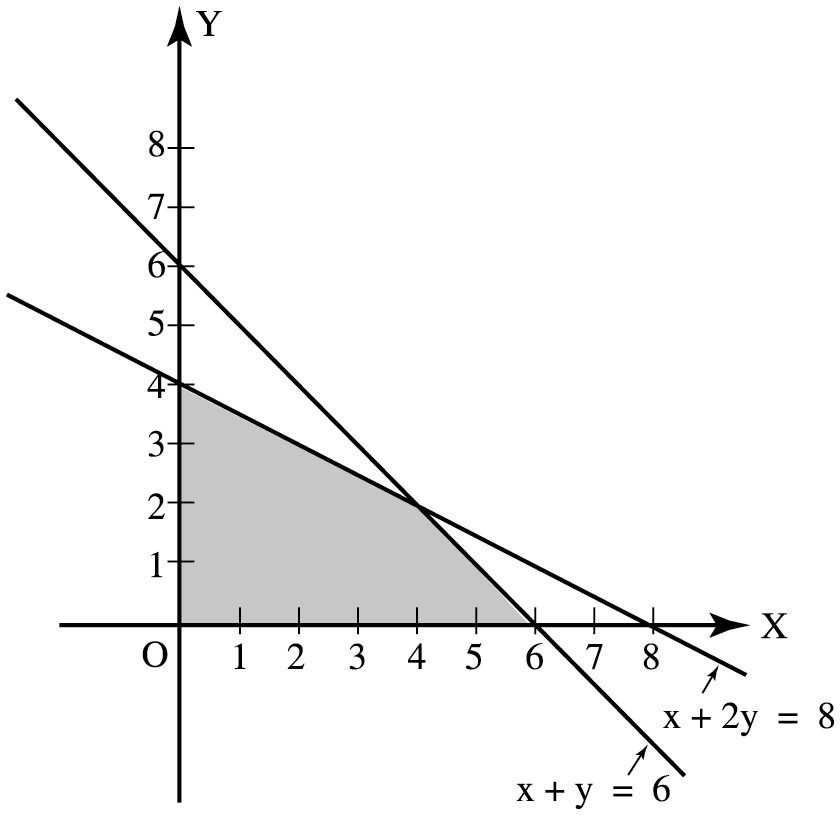 จากกราฟทั้งสองตัวอย่างข้างต้น ครูอธิบายเพิ่มเติมว่า กราฟในข้อ 1 เป็นบริเวณที่มีขอบเขตไม่จำกัด กราฟในข้อ 2 เป็นบริเวณที่มีขอบเขตจำกัด จุดตัดของเส้นตรงที่เป็นขอบเขต เรียกว่า จุดมุม6. ให้นักเรียนกลุ่มเดิมทำแบบฝึกหัด ในหนังสือเรียน วิชาคณิตศาสตร์เพิ่มเติม เล่ม 6 สสวท   สื่อ/แหล่งการเรียนรู้	- แบบฝึกหัด หนังสือเรียน วิชาคณิตศาสตร์เพิ่มเติม เล่ม 6 สสวท	- บทเรียนออนไลน์ใน www.elsd.ssru.ac.th/ketum.saการวัดและการประเมินบันทึกหลังการสอนแผนการจัดการเรียนรู้ที่ 1ผลการสอน............................................................................................................................................................................................................................................................................................................................................................................................................................................................................................................................................................................................................................................................................ปัญหาและอุปสรรค............................................................................................................................................................................................................................................................................................................................................................................................................................................................................................................................................................................................................................................................................ข้อเสนอแนะ.........................................................................................................................................................................................................................................................................................................................................................................................................................................................................................................ลงชื่อ..............................................			 				 (อาจารย์เกตุม     สระบุรินทร์)							อาจารย์ผู้สอนความเห็นของหัวหน้ากลุ่มสาระการเรียนรู้.........................................................................................................................................................................................................................................................................................................................................................................................................................................................................................................ลงชื่อ..............................................							     (อาจารย์น้ำผึ้ง    ชูเลิศ)							หัวหน้ากลุ่มสาระการเรียนรู้ความเห็นของรองผู้อำนวยการฝ่ายวิชาการ.........................................................................................................................................................................................................................................................................................................................................................................................................................................................................................................                                                                     ลงชื่อ..............................................	 					          (อาจารย์ ดร.สุดารัตน์     ศรีมา)							  รองผู้อำนวยการฝ่ายวิชาการเป้าหมายหลักฐานเครื่องมือวัดเกณฑ์การประเมินด้านความรู้- หาพื้นที่ที่ปิดล้อมด้วยเส้นโค้งบนช่วงที่กำหนดให้ได้1. ตรวจผลการทำแบบทดสอบก่อนเรียน2. สังเกตจากการซักถาม การแสดง ความคิดเห็น การให้ข้อเสนอแนะ และการอภิปรายร่วมกัน3. ตรวจผลการปฏิบัติตามใบงาน 4. ตรวจผลการทำแบบฝึกหัด- แบบฝึกหัด- แบบทดสอบ- เอกสารประกอบการเรียน บทเรียนออน์ไลน์ตรวจสอบความถูกต้องของวิธีทำและคำตอบด้านทักษะ/กระบวนการ- การให้เหตุผล การสื่อสาร การสื่อความหมาย การนำเสนอและการเชื่อมโยงหลักการความรู้ทางคณิตศาสตร์กับศาสตร์อื่น1. สังเกตพฤติกรรมขณะทำงานร่วมกับกลุ่ม2. ประเมินพฤติกรรมตามรายการด้านคุณธรรม จริยธรรมและค่านิยม– แบบประเมินพฤติกรรมขณะทำงานร่วมกับกลุ่ม– แบบประเมินด้านคุณธรรม จริยธรรม และค่านิยมผ่านเกณฑ์เฉลี่ย 3 ขึ้นไปเป้าหมายหลักฐานเครื่องมือวัดเกณฑ์การประเมินด้านคุณลักษณะอันพึงประสงค์- มีระเบียบเรียบร้อย รอบคอบ และมีความเชื่อมั่นในตนเอง1. สังเกตพฤติกรรมการสื่อสารการเชื่อมโยงหลักการความรู้ ทางคณิตศาสตร์2. ประเมินพฤติกรรมตามรายการประเมินด้านทักษะ/กระบวนการ3. สังเกตขณะการปฏิบัติตามใบงาน4. สังเกตขณะทำแบบฝึกหัด- – แบบประเมินด้านทักษะ/  กระบวนการผ่านเกณฑ์เฉลี่ย 3 ขึ้นไปด้านสมรรถนะ- ความสามารถในการสื่อสาร- ความสามารถในการคิด- ความสามารถในการแก้ปัญหา- แบบฝึกหัด - บทเรียนออนไลน์- แบบฝึกหัด - บทเรียนออนไลน์ผ่านเกณฑ์เฉลี่ย 3 ขึ้นไป